                         وزارة التــــــــــــــــعليم العـــــالي والبــــــحث العلمي                                      جــــــــــامعة محمد خيضـــــر-  بســــــــــــكرة -                                        كلــية العلوم الإنســـانية والاجتمــــاعية                                              شعـــــبة علم الـــــــــــــنفس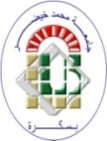 عــــــنوان المذكـــــرة  مذكرة مكملة لنيل شهادة ليسانس في علم النفس العياديإعداد الطالب :                                                       تحت إشراف  -                             السنة الجامعية:  2021/ 2022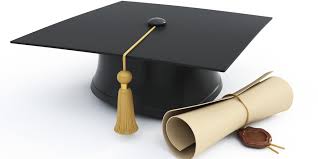 ملخص الدراسة:                       العنوان :   ملخـــص:       هدفت الدراسة إلى التعرف     ..............................................................................................................................................................................................................مقــــــــــــــــــدمة:الفصــــــــــل الأولإشكـــــــالية الدراســــــــــة:  تســـاؤل الدراســـــــــــة:...................................................................................   أهميـــــــــــــــة الدراسة:.................................................................................أهـــــــــــــداف الدراسة:.......................................................................   التحديد  الإجرائي لمصطلحات الدراسة:    تعريف ..............................................................................................التعريف الإجرائي .....................................................................................حدود الدراسة   - حدود مكانية  - حدود زمانية   - حدود بشرية   - أدوات الدراسة الدراسات الســـــــــــابقة:   دراسات التي تناولت موضوع ا...........................................التعــــقيب على الدراسات السابقة : - من حيث الموضوع: - من حيث الهدف :- من حيث المنهج : - من حيث النتائج : تمـــــــــــهيد: خلاصة الفصلتمـــــــهيد:     منهـــج  الدراسة:      ويعرفه العالم "D.Lagache" بأنه المنهج الذي يدرس السلوك بطريقة موضوعية لمحاولة الكشف عن كينونة الفرد والطريقة التي يشعر بها والسلوك الذي يقوم به في وضعية معينة ،مع البحث عن بنية ومعنى ومدلول هذا السلوك والكشف عن الصراعات الدافعة .     (M.Reuchlin :1979,p106)                                                           التذكير بتساؤل الدراسة : الدراسة الاستطلاعية :تعد الدراسة الاستطلاعية خطوة هامة من خطوات البحث العلمي وذلك أنها تساهم بدرجة كبيرة في دعم المجال البحثي ككل ،وتحديد مجال الدراسة ومن خلالها يتم ضبط المتغيرات ووضع الإشكالية والتساؤلات ،بالإضافة إلى أنها تسهل على الطالب عملية التأكد من صحة توافق المنهج المختار للدراسة مع متغيراتها ،وكذا معرفة مدى ملائمة أدوات القياس .                                                         (المليجي :2001ص،64). الدراسة الأساســــــية:    حالات الدراسة  4 - أدوات الـــــدراسة:5-1 -دراسة الــــحالة:5-1-1- تعريف دراسة الحالة :هي عملية القيام بجمع معلومات كافية عن الفرد بوسائل وطرق وأساليب علمية متنوعة ،والهدف من ذلك القيام بتحليل وتفسير شخصية الفرد ،والتعرف على المشكلة التي يعاني منها ثم السعي للوصول إلى حلول المشكلة5مقيـــــــــاس ..............:      5-4-1  وصف المقياس: يتألف المقياس ...................................................الخصائص السيكومترية للمقياس:   تم تكيف مقياس ........................................صدق المقياس: ثبات المقياس خلاصة الفصل:تمـــــــــــهيد:  تقديم الحــــالة : البيانات الأولية للحالة:أ* المعطيات الشخصيةالإسم:أ	السن :                            الجنس :المهنة:	المستوى التعليمي:       ب*المعطيات العائليةملـــــــخص المقابلة :     تــــحليل للمقابلة تطـــبيق مقياس و نتائجه التحليل العام للحالة مناقشة النتائج في ضوء الفرضيات الإستنتاج العامالمراجع العربية:   مراجع أجنبية المحلق رقم:  (1)دليل المقابلة   محور الأول:...............................................؟   ..............................................؟ محور الثاني :...............................................؟   ..............................................؟...............................................؟   ..............................................؟ محور الثالث :...............................................؟   ..............................................؟...............................................؟   ..............................................؟الملحق رقم (2)المقابلة كما وردت مع الحالة:المحور الأولالملحق  :رقم (3)-  مقياس1     - الصفحة	فهرس المحتويات	 	فهرس المحتويات	 	فهرس المحتويات	 أ-بالبسملة.............................................................................................................شكر وعرفان...................................................................................................... فهرس المحتويات .......................................................................................... ....قائمة الجداول.....................................................................................................قائمة الأشكال.....................................................................................................قائمة الملاحق....................................................................................................ملخص الدراسة..................................................................................................مقدمة.............................................................................................................البسملة.............................................................................................................شكر وعرفان...................................................................................................... فهرس المحتويات .......................................................................................... ....قائمة الجداول.....................................................................................................قائمة الأشكال.....................................................................................................قائمة الملاحق....................................................................................................ملخص الدراسة..................................................................................................مقدمة.............................................................................................................البسملة.............................................................................................................شكر وعرفان...................................................................................................... فهرس المحتويات .......................................................................................... ....قائمة الجداول.....................................................................................................قائمة الأشكال.....................................................................................................قائمة الملاحق....................................................................................................ملخص الدراسة..................................................................................................مقدمة.............................................................................................................الجانب النظري      الجانب النظري      الجانب النظري      الجانب النظري                 الفصل الأول:الإطار العام للدراسة            الفصل الأول:الإطار العام للدراسة            الفصل الأول:الإطار العام للدراسة            الفصل الأول:الإطار العام للدراسة إشكالية الدراسة............................................................................تساؤل الدراسة............................................................................أهمية الدراسة.............................................................................أهداف الدراسة. ...........................................................................حدود الدراسة .............................................................................المفاهيم الإجرائية للدراسة.................................................................الدراسات السابقة..........................................................................التعقيب على الدراسات السابقة...........................................................إشكالية الدراسة............................................................................تساؤل الدراسة............................................................................أهمية الدراسة.............................................................................أهداف الدراسة. ...........................................................................حدود الدراسة .............................................................................المفاهيم الإجرائية للدراسة.................................................................الدراسات السابقة..........................................................................التعقيب على الدراسات السابقة...........................................................1-2-3-4-5-6- الفصل الثاني: الفصل الثاني: الفصل الثاني: الفصل الثاني:المتغير الأول  المتغير الأول  المتغير الأول  المتغير الأول  تمـــــــــــــــــــــــهيدتمـــــــــــــــــــــــهيدتمـــــــــــــــــــــــهيدتمـــــــــــــــــــــــهيدمفهوم......................................................................................أسباب.........................................................................................أخلاصة الفصل..........................................................................................مفهوم......................................................................................أسباب.........................................................................................أخلاصة الفصل..........................................................................................1-2-3-4-5-6-                       الفصل الثالث:المتغير الثاني                        الفصل الثالث:المتغير الثاني                        الفصل الثالث:المتغير الثاني                        الفصل الثالث:المتغير الثاني تمــــــــــــــــــــــــهيدتمــــــــــــــــــــــــهيدتمــــــــــــــــــــــــهيدتمــــــــــــــــــــــــهيدمفهوم اأسباب..........................................................................................................أعراض.....................................................................................................أنواع......................................................................................................... النظريات المفسرة..........................................................................................خلاصة الفصل مفهوم اأسباب..........................................................................................................أعراض.....................................................................................................أنواع......................................................................................................... النظريات المفسرة..........................................................................................خلاصة الفصل 1 -2 -3 -4 -5-6-  الفصل الرابع:الجانب التطبيقي الفصل الرابع:الجانب التطبيقي الفصل الرابع:الجانب التطبيقي الفصل الرابع:الجانب التطبيقيتمهــــــــــــــــــــــيدتمهــــــــــــــــــــــيدتمهــــــــــــــــــــــيدتمهــــــــــــــــــــــيد6868686970منهج الدراسة .....................................................................................تذكير بتساؤل الدراسة.............................................................................الدراسة الاستطلاعية.............................................................................. الدراسة الأســــاسية...............................................................................أدوات الدراسة.....................................................................................منهج الدراسة .....................................................................................تذكير بتساؤل الدراسة.............................................................................الدراسة الاستطلاعية.............................................................................. الدراسة الأســــاسية...............................................................................أدوات الدراسة.....................................................................................1-2-3-4-5-70707272757678-    دراسة حالة.............................................................................. المقابلة................................................................................... الملاحظة................................................................................مقياس ............................................مقياس................................................................-    دراسة حالة.............................................................................. المقابلة................................................................................... الملاحظة................................................................................مقياس ............................................مقياس................................................................1-2-3-4-5-خلاصة الفصل....................................................................................خلاصة الفصل....................................................................................1-2-3-4-5-الفصل الخامس:عرض ومناقشة النتائجالفصل الخامس:عرض ومناقشة النتائجالفصل الخامس:عرض ومناقشة النتائجالفصل الخامس:عرض ومناقشة النتائجتمهـــــــــــــــــــــــــــــــــــــيد تمهـــــــــــــــــــــــــــــــــــــيد تمهـــــــــــــــــــــــــــــــــــــيد تمهـــــــــــــــــــــــــــــــــــــيد 8084858990939597بيانات أولية للحالة...................................................................................1-1-      ملخص االمقابلة...............................................................................  تحليل المقابلة. ..............................................................................           نتائج مقياس...........................................1-4-      نتائج مقياس .........................................................1-5-     التحليل العام للحالة..........................................................................خلاصة الفصل...........................................................................................خاتمة.....................................................................................................بيانات أولية للحالة...................................................................................1-1-      ملخص االمقابلة...............................................................................  تحليل المقابلة. ..............................................................................           نتائج مقياس...........................................1-4-      نتائج مقياس .........................................................1-5-     التحليل العام للحالة..........................................................................خلاصة الفصل...........................................................................................خاتمة.....................................................................................................1-فهرس الجداولفهرس الجداولفهرس الجداولالصفحةالعنوانالرقمجدول رقم 1 يوضح ...........................................................1 جدول رقم  2يوضح ..............................................................23456789فهرس الأشكالفهرس الأشكالفهرس الأشكالالصفحةالعنوانالرقم12345فهرس الملاحقفهرس الملاحقفهرس الملاحقالصفحةالعنوانالرقم دليل المقابلة 1المقابلة كما وردت مع الحالة2مقياس34